ENDEPENDENCE CENTER NEWSLETTER JANUARY 2024Protect Yourself from Fraud and Scams Lately, fraud and scams are popping up more and more, and can be devastating. Scams are constantly changing and knowing the common types of frauds and scams can help protect you.ECI was notified by the Administration of Community Living (ACL) of increases in scam calls from imposters claiming to be from Eldercare Locator, Social Security, and even Medicaid.Remember:The government will never contact you and ask for a Social Security number.The government will never ask for payment by gift card or wire transfer.Social Security numbers cannot be suspended.Here are some general tips that ACL provided that can help everyone protect themselves:If you are ever suspicious about a call, hang up immediately. Find the organization’s contact information on your own (don’t use caller ID), and call or email them directly to discuss the situation.Never give out your Social Security number, banking information, or Medicare number to anyone who contacts you through unsolicited calls, texts, or emails.Never pay someone you do not know well via gift card or wire transfer.Never click on an email link or attachment, unless you fully trust the sender.Sign up for the National Do Not Call Registry at https://www.donotcall.gov. The goal of scams is to commit fraud and steal your money and potentially your identity. The common payment methods used by scammers are wire transfers, gift cards, and person-to-person payment services and mobile payment apps, such as Cash app, Venmo, or Paypal. The Consumer Financial Protect Bureau has detailed information about understanding the most common types of scams and how to take action if you are a victim of a scam. Visit their website at https://www.consumerfinance.gov/consumer-tools/fraud/.Housing Workshop to be Held at ECI Are you receiving Medicaid Developmental Disabilities (DD) Waiver services or on a wait list for DD Waiver services and interested in housing opportunities?  The Southside Housing & Supportive Services Team invites individuals with developmental disabilities and their family members to an information session to learn about independent housing resources.  The session will include a housing panel of individuals that have moved from various settings into their own home in the community.  Did you know over 2,100 people with developmental disabilities are living in their own home using natural supports and/or supports provided through the Medicaid DD Waiver?  You can too!  Please join us at the session to find out how to make this a reality for you or someone you know. It will be a hybrid session with in-person availability and virtual access via Microsoft Teams. REGISTRATION IS REQUIRED TO ATTEND. To register, email mrodgers@endependence.org by January 8. JANUARY 2024Endependence Center, Inc. EventsHeld at ECI, 6300 E. Virginia Beach Blvd, Norfolk4th   	Advocacy Group Meeting	2:00pm – 3:30pm THU	The Advocacy Group is focused on access at Norfolk recreation centers. Surveys and site visits have been conducted at several recreation centers. The Advocacy Group will meet to discuss results of these surveys and to plan their next steps.10TH   	ECI Board of Directors Meeting	1:00pm – 3:00pm WED	ECI Board meetings are open to the public.  11TH   	Housing Information Session	3:00pm – 4:30pmTHU 	Focus is housing for people with developmental disabilities. See page 1 for more details. 17TH   	Independent Living Skills Training: Respiratory Health 	2:00pm – 3:30pmWED	ECI will be bring awareness to “Respiratory Health” in our January ILS training. Come and learn more about COVID-19 and join in a hand washing demonstration.20TH   	Youth Independent Living Skills Training     1:30pm – 3:00pm SAT	How to Handle Emotions in Stressful Situations24TH   	Independent Living Day at the General Assembly WED	In January, advocates from the Endependence Center will join with other advocates from across Virginia to celebrate Independent Living Day. This is an opportunity to meet with Virginia General Assembly legislative staff to share information about issues important to people with disabilities. If you attended independent living skills training or the Advocacy Group meetings in 2023, talk with your Independent Living Coordinator about possibly attending Independent Living Day.31st    	Independent Living Skills Training: What's Bugging You? 	2:00pm – 3:30pmWED	This month, we'll learn what is needed to create a podcast, and the steps to create one. Community Events & NewsTransportation tickets are NOT provided to attend community events.5TH     	Silent Dinner	5:00pm – 8:00pm FRI	Lynnhaven Mall (701 Lynnhaven Parkway, Virginia Beach)Southside Silent Dinner is a silent, social, family-friendly event for the deaf community, CODA (Child of Deaf Adult), ASL beginners and students, and others interested in ASL. 16th    Participant-Led Event 		12noon – 2:30pm FRI	Pinboys at The Beach (1577 Laskin Road, Suite 100, Virginia Beach)This event is organized by participants.20th    TOUCH Group 	11:00am – 1:00pm @ ECISAT	Come and join the TOUCH Group for networking and the opportunity to learn from our 	peers. Our disability is important to us, and we want to make sure everyone has enough 	support and understanding of living with their disability.January 2024Disability Advocacy & Services 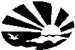 Endependence Center, Inc.6300 East Virginia Beach Blvd
Norfolk, VA 23502Phone:(757) 461-8007 Voice(757) 461-7527 TDDE-Mail:ecinorf@endependence.orgWebsite:www.endependence.orgNewsletter alternate format:contact (757) 351-1598 or ehoapili@endependence.orgSchedule ChangesCheck the ECI website:  www.endependence.orgor call (757) 461-8007, option 4         ELECTRONIC SERVICE REQUESTEDAccommodationsTo request accommodationsfor ECI activities:(757) 351-1586 voice(757) 461-7527 TDDtmanno@endependence.orgPlace label hereSocial MediaFacebook: Endependence         Center, Inc.-Norfolk, VirginiaSUNDAYMONDAYTUESDAYWEDNESDAYTHURSDAYFRIDAYSATURDAY123456ECI CLOSED IN OBSERVANCE OF NEW YEAR'S DAYAdvocacy Group Meeting@ ECI2:00pm – 3:30pmSilent Dinner*@ Lynnhaven Mall5:00pm – 8:00pm78910111213ECI Board Meeting@ ECI1:00m – 3:00pmDD Housing Opportunities@ ECI3:00pm – 4:30pm14151617181920ECI CLOSED IN OBSERVANCE OF MARTIN LUTHER KING, JR. DAYParticipant-Led Event*@ Pinboys at the Beach, Virginia Beach 12noon – 2:30pmILS Training: Respiratory Health@ ECI2:00pm – 3:30pmYouth ILS TrainingHow to Handle Emotions in Stressful Situations@ ECI1:30pm – 3:00pmTOUCH Group@ ECI11:00am – 1:0pm21222324252627IL Living Day @ General AssemblyECI CLOSED12noon – 2:00PMFOR STAFF MEETING28293031ILS Series"What's Bugging You?"@ ECI2:00pm – 3:30pm